								       23.09.2021   259-01-03-280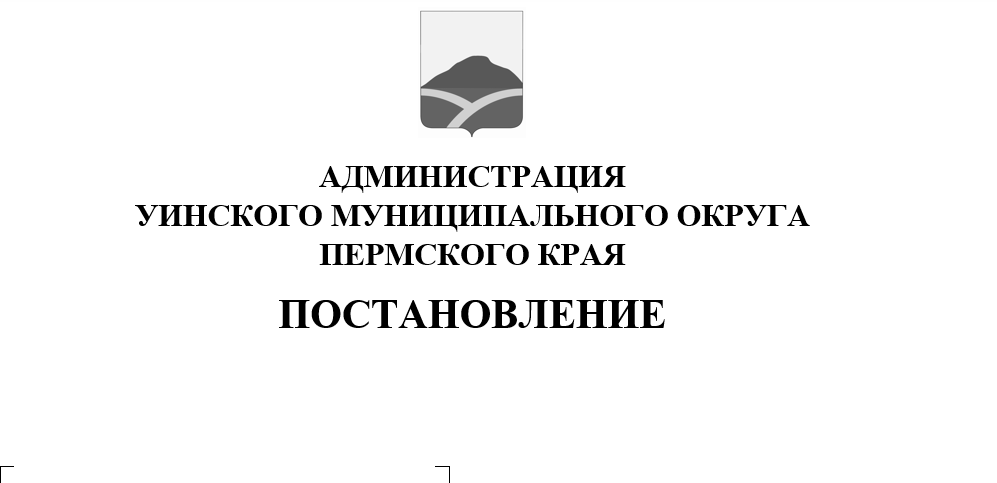 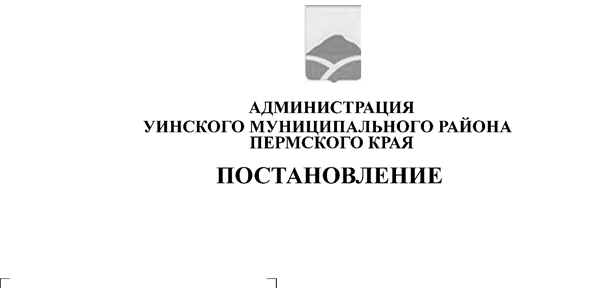 В соответствии со статьями 25.1, 56 Федерального закона от 06.10.2003 № 131-ФЗ «Об общих принципах организации местного самоуправления в Российской Федерации», Устава Уинского муниципального округа Пермского края, решениями Думы Уинского муниципального округа Пермского края от 28.05.2020 № 122 «Об утверждении Положения о порядке организации и проведения схода граждан в населенных пунктахУинского муниципального округа», от 28.05.2020 № 121 «Об утверждении Положения о старосте сельского населенного пункта в Уинском муниципальном округе», администрация Уинского муниципального округаПОСТАНОВЛЯЕТ:Назначить и провести сход  граждан в населенном пункте с. Воскресенское Уинского муниципального округа для граждан, обладающих избирательным правом и зарегистрированных вс. Воскресенское Уинского муниципального округа.2.Определить дату, время и место проведения схода граждан:-  11 октября 2021 года в 15.00 часов в здании Воскресенского сельского Дома культуры, находящегося по адресу: Пермский край, Уинский район, с. Воскресенское, ул. Верхняя, д. 4, и определить минимальную численность жителей, участвующих в сходе граждан – 99 человек.3.Рекомендовать следующую повестку дня схода граждан:- о выборе  председателя;- о выборе  секретаря;- о выборе счетной комиссии;- о выдвижении кандидатуры старосты с. Воскресенское;- разное.	4. Создать  комиссию  по организации схода граждан:- Чернобровина Вера Павловна, начальник Судинского территориальногоуправления, председатель комиссии;- Чистякова Наталья Ивановна,   ведущий  специалист Судинского                     территориального управления, член комиссии;-Чухнина Наталья Ивановна, специалист военно-учетного стола, член комиссии.5.Комиссии по организации сходапровести сход граждан с использованием средств индивидуальной защиты (маски, перчатки), соблюдением дистанции и санитарных требований, установленных Управлением Роспотребнадзора по Пермскому краю.6. Постановление опубликовать в средстве массовой информации газете «Родник-1», разместить на официальном сайте администрации Уинского муниципального округа Пермского края в сети Интернет.7. Постановление вступает в силу со дня его официального опубликования.8. Контроль над исполнением постановления возложить на начальника Судинского территориального управления администрации Уинского муниципального округа  Чернобровину В.П.Глава муниципального округа – глава администрации Уинскогомуниципального округа							А.Н. Зелёнкин